RIWAYAT HIDUP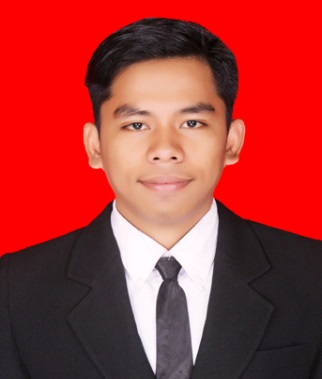 AHMAD ALFAIDZI,  lahir di Ujung Pandang pada tanggal 30 Mei 1993, anak ketiga dari tujuh bersaudara, dari pasangan Ayahanda Drs. H. Jaegunggu, M.M dan ibunda Dra. Hj. Maemunah. Penulis memasuki Pendidikan Sekolah Dasar pada tahun 1999 ditempuh di SDN Inpres Perumnas I Kecamatan Rappocini Kota Makassar dan tamat pada tahun 2005, melanjutkan Pendidikan pada Sekolah Menengah Pertama (SMP) di SMP Negeri 13 Makassar dan tamat pada tahun 2008, kemudian melanjutkan Pendidikan pada Sekolah Menengah Kejuruan (SMK) di SMK Muhammadiyah 2 Bontoala Makassar dan tamat pada tahun 2011. Pada tahun 2011, penulis melanjutkan pendidikan di Universitas Negeri Makassar (UNM), Fakultas Ilmu Pendidikan (FIP),  Program Studi Pendidikan Guru Sekolah Dasar (PGSD) S-1.